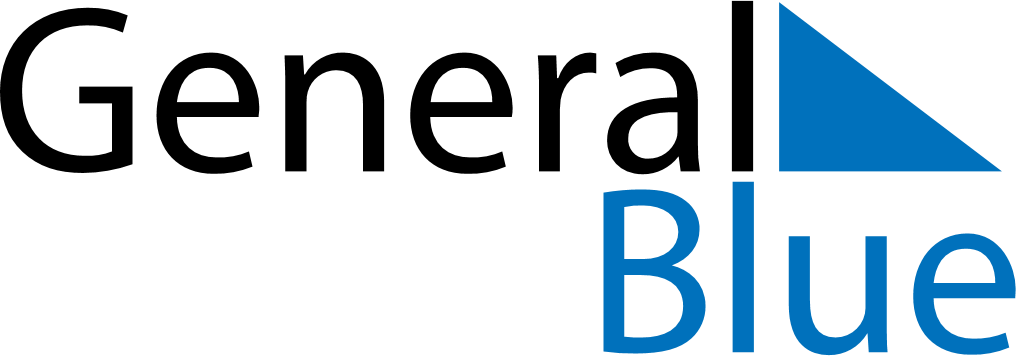 April 2025April 2025April 2025UkraineUkraineSundayMondayTuesdayWednesdayThursdayFridaySaturday1234567891011121314151617181920212223242526Orthodox EasterOrthodox Easter27282930